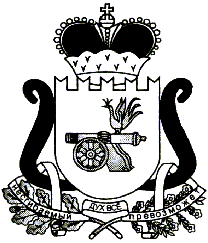 СОВЕТ ДЕПУТАТОВ ЕЛЬНИНСКОГО ГОРОДСКОГО ПОСЕЛЕНИЯЕЛЬНИНСКОГО РАЙОНА СМОЛЕНСКОЙ ОБЛАСТИР Е Ш Е Н И Еот 29 июня 2016  № 33О внесении изменений в Положение о Земельном налоге на территории Ельнинского городского поселения Ельнинского района Смоленской областиВ соответствии с Уставом Ельнинского городского поселения Ельнинского района Смоленской области,Совет депутатов Ельнинского городского поселения Ельнинского района Смоленской областиР Е Ш И Л:Внести в Положение о земельном налоге на территории Ельнинского городского поселения Ельнинского района Смоленской области, утвержденное решением Совета депутатов Ельнинского городского поселения Ельнинского района Смоленской области 30.11.2006 № 46 (в редакции решений от 29.11.2007 № 93/37, от 14.11.2008 № 177/70, от 14.11.2008 № 178/71,  от 30.03.2010 № 11, от 20.05.2010 № 26, от 12.11.2010 № 41, от 30.11.2011 № 43, от 02.11.2012 № 38, от 27.06.2013 № 29, от 15.11.2013 № 50) следующие изменения:- статью 10 дополнить пунктом 11 следующего содержания:«Отдельным категориям налогоплательщиков на срок не более одного финансового года, осуществляющих на территории поселения следующие приоритетные виды инвестиционной деятельности:- Производство и переработка  пищевых продуктов;- Производство готовых металлических изделий, металлоконструкций;- Целлюлозно - бумажное производство;- Производство машин и оборудования;- Производство транспортных средств и оборудования;- Производство мебели;- Производство фундаментных, цокольных, стеновых блоков;- Разведение специализированных молочно - мясных пород крупного рогатого скота;- Создание тепличного комплекса;- Создание туристического комплекса;- Строительство физкультурно - оздоровительного комплекса;- Строительство завода по первичной переработке льна;- Строительство завода по переработке древесных отходов».2. Настоящее решение опубликовать в печатном средстве массовой информации Ельнинского городского поселения Ельнинского района Смоленской области «Ельнинский вестник».3. Решение вступает в силу не ранее, чем по истечении одного месяца с момента опубликования.Глава     муниципального      образованияЕльнинского     городского       поселенияЕльнинского района Смоленской области			Н.И. Обуховский